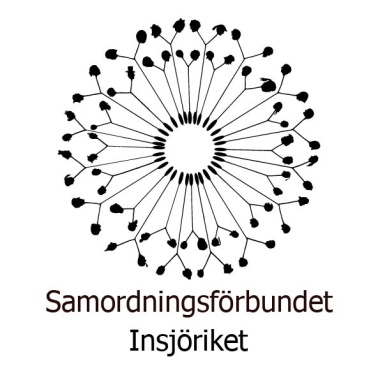 April 2020 - Nyhetsbrev från Samordningsförbundet Insjöriket. De verksamheter som finansieras av förbundet har som det flesta andra påverkats på olika sätt av coronaviruset. Situationen har tvingat oss att tänka om och tänka nytt och oundvikligen lett oss in i en mer digital värld. Verksamheterna bygger i hög utsträckning på täta och personliga möten som syftar till att skapa goda relationer med deltagare. En utmaning i dagsläget då all kontakt med deltagare just nu sker via olika digitala kanaler. Vi vill i detta brev i korthet beskriva hur verksamheterna i dagsläget bedrivs och vilka planer förbundet har framöver under dessa exceptionella tider. I Balder/Activera är verksamheten i gång som vanligt men all kontakt med deltagare och samarbetsparter sker via olika digitala kanaler och man har en tät kontakt men deltagarna. Den gruppACT-utbildning som erbjuds inom ACtivera har ställt om till digital form och det fungerar väldigt väl. Det finns dock stora svårigheter i samband med arbetsträning och praktik. Flera deltagare har fått avbryta sin planering då företag i vissa fall stängt ner och i andra fall inte haft tillräckligt med personal för att kunna handleda. Det har också varit svårt att finna nya arbetsträningsplatser vilket lett till att deltagarprocesserna i vissa fall stannat av. Generellt ligger fokuset just på Case management metodiken för att stärka deltagarnas förutsättningar att ta arbete längre fram då läget ser annorlunda ut gällande Covid-19.Tyvärr har vårt goda samarbete med möjligheter till arbetsträning med Hotell Panorama fått sättas på paus då de precis som större delen av besöksnäringen har drabbats väldigt hårt av Covid-19. Vi hoppas kunna återupprätta top-team och vårt goda samarbete så snart denna kris är över.Individsamverkansteamet har under hösten jobbat hårt för att utveckla verksamheten och hade precis kommit igång med den nya arbetsmetoden innan pandemin var ett faktum. Den nya metoden är uppbyggd på verksamhet i grupp vilket ställt till det. Teamet har istället fått omforma sig igen och har nu individuella digitala möten med samtliga inskrivna deltagare och fokus ligger på förändrings- och motivationsarbete för var och en. Teamet har också påbörjat att göra kartläggningar för samtliga deltagare som står i kö. I individsamverkansteamet har det än så länge inte varit aktuellt att hålla grupper digitalt då det uppmärksammats att en större del av deltagarna inte har tillgång till de digitala verktyg som behövs, som dator, smartphone eller internet.AKTIV i Lerum är i gång, men har stoppat inflödet för tillfället då ansvarig fysioterapeut är sjuk. De deltagare som redan var inskrivna fortsätter sin träning som inplanerat.Primus, förbundets senaste verksamhet, är för närvarande pausad. Ett arbete har påbörjats för att filma de olika grupptillfällena och sedan erbjuda dessa i digital form. Mer information om detta kommer ut vid ett senare tillfälle.Rävlanda trädgårdar är i gång med en ny grupp. Förbundet stöttar verksamheten förutom pengar även med handledning av personal.Mentorskapsutbildningar kommer att erbjudas genom ett webbinar under våren. Det första tillfället hålls den 7 maj. Inspelning av dessa pågår just nu för tillfället. Anmälan görs via www.mentorskapvg.seHälsoskolan i Mölndal ser för närvarande över möjligheter att fortsätta med sin verksamhet digitalt. Tanken är att föreläsningar med tolk erbjuds via en länk, då deltagarna kan ansluta sig från var sitt håll. Leader/KAF som bedrivs i Härryda och Alingsås kommun pågår som vanligt. Dock har man märkt av fler avbokningar från deltagare.Kunskapsdialogerna ligger på is för närvarande. Vi återkommer så snart vi är igång med dessa igen. Det finns dock en plan om att ta fram en digital variant om förbundet och dess verksamheter att använda för ny och gammal personal som behöver en uppdatering om vad förbundet erbjuder.Arbetet med förbundets nya verksamhetsplanen som ska gälla från 2021 och tre år framåt är i full gång. Kansliet har träffat samtliga kommuner och det insamlade materialet kommer att diskuteras på beredningsgrupp som har ett möte inplanerad till maj.Det är en förunderlig tid vi lever i och vi hoppas att vi snart är tillbaka i det ”normala” igen. Men inget ont som inte har något gott med sig. Krisen har tvingat oss att tänka i nya och kreativa banor och mycket av det arbete vi gör idag med en digital omställning kommer vi kunna dra nytta av även när krisen lagt sig. Har ni frågor är det bara att lyfta luren eller skicka ett mail. Samtliga vår kontaktuppgifter hitta ni på hemsidan; www.sofinsjoriket.se.Som avslut vill vi citera Anna Ekstrand; ”Håll huvudet kallt, håll hjärtat varmt och tvätta händerna”. Framförallt….ta hand om er!Samordningsförbundet Insjöriket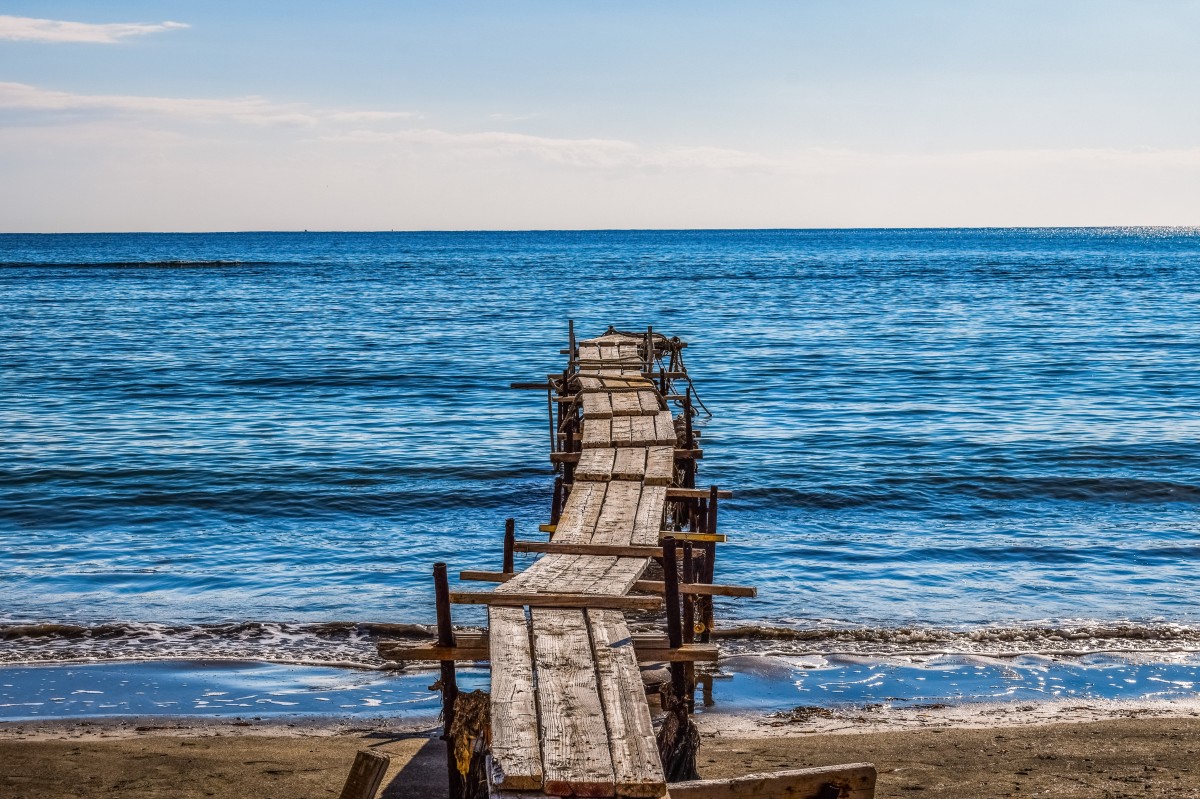 